Městské víceleté gymnázium Klobouky u Brna, Vinařská 29, příspěvková organizace, 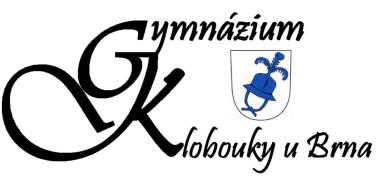 691 72  Klobouky u Brna, tel. 519 420 066, email: gymklob@seznam.cz, www.gymklob.info Informace o studentovi pro vyplnění třídního výkazu a školní matrikyPříjmení a jméno: ………………………………………………………………………………………….Datum narození: ………………………………………………………	Místo narození: ……………………………………………Rodné číslo: ………………………………………………	Zdravotní pojišťovna: ……………………………………………….Adresa: …………………………………………………………………………………………………………………………………………......Státní příslušnost:  …………………………………………	Národnost …………………………………..……………………………Telefonní číslo studenta: ……………………………………………	Email: ………………………………………………………… Informace o rodičích / zákonných zástupcích žákaPříjmení a jméno otce: …………………………………………………………………………………Adresa: ………………………………………………………………………………………………………………………………………………..Telefonní číslo: …………………………………………………………	Email: ……………………………………………………………Příjmení a jméno matky: …………………………………………………………………………………Adresa: …………………………………………………………………………………………………………………………………….…………Telefonní číslo: …………………………………………………….	Email: ………………………………………………………..…Údaje jsou důvěrné podle zákona č. 256/1992 Sb., o ochraně osobních údajů v informačních systémech, zákona č. 106/1999 Sb., o osobním přístupu k informacím a zákona č. 101/2000 Sb., o ochraně osobních údajů a o změně některých zákonů. Prohlašuji, že souhlasím ve smyslu zákona č. 101/2000 Sb., o ochraně osobních údajů a o změně některých zákonů, ve znění pozdějších předpisů, se zpracováním osobních údajů mého syna/dcery a dalších údajů do databáze třídního výkazu Městského víceletého gymnázia . V............................................ dne						 .........................................………………Podpis zákonného zástupceMěstské víceleté gymnázium Klobouky u Brna, Vinařská 29, příspěvková organizace, 691 72  Klobouky u Brna, tel. 519 420 066, email: gymklob@seznam.cz, www.gymklob.info Informace o studentovi pro vyplnění třídního výkazu a školní matrikyPříjmení a jméno: ………………………………………………………………………………………….Datum narození: ………………………………………………………	Místo narození: ……………………………………………Rodné číslo: ………………………………………………	Zdravotní pojišťovna: ……………………………………………….Adresa: …………………………………………………………………………………………………………………………………………......Státní příslušnost:  …………………………………………	Národnost …………………………………..……………………………Telefonní číslo studenta: ……………………………………………	Email: ………………………………………………………… Informace o rodičích / zákonných zástupcích žákaPříjmení a jméno otce: …………………………………………………………………………………Adresa: ………………………………………………………………………………………………………………………………………………..Telefonní číslo: …………………………………………………………	Email: ……………………………………………………………Příjmení a jméno matky: …………………………………………………………………………………Adresa: …………………………………………………………………………………………………………………………………….…………Telefonní číslo: …………………………………………………….	Email: ………………………………………………………..…Údaje jsou důvěrné podle zákona č. 256/1992 Sb., o ochraně osobních údajů v informačních systémech, zákona č. 106/1999 Sb., o osobním přístupu k informacím a zákona č. 101/2000 Sb., o ochraně osobních údajů a o změně některých zákonů. Prohlašuji, že souhlasím ve smyslu zákona č. 101/2000 Sb., o ochraně osobních údajů a o změně některých zákonů, ve znění pozdějších předpisů, se zpracováním osobních údajů mého syna/dcery a dalších údajů do databáze třídního výkazu Městského víceletého gymnázia . V............................................ dne						 .........................................………………Podpis zákonného zástupce